ÖNSÖZ21. yüzyılda meydana gelen hızlı teknolojik gelişme ve değişmelere bağlı olarak insan ihtiyaçları ve beklentileri değişmiştir. Bu süreçte sürekli olarak artan rekabet ortamı ve küreselleşme karşısında, kamu kurum ve kuruluşları; stratejik kararlar alma faaliyetlerine daha fazla önem vermek zorunda kalmıştır. 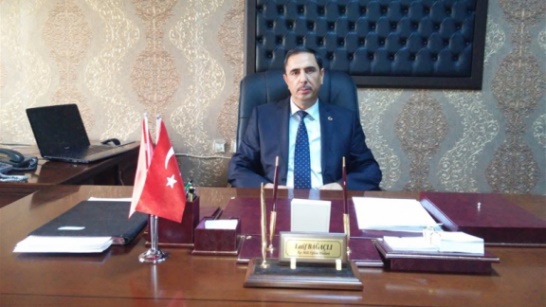               Stratejik planlama, bir kurumda görev yapan her kademedeki personelin katılımını ve kurum yöneticisinin tam desteğini içeren sonuç almaya yönelik çabaların bütününü oluşturur. Stratejik planlama, şu anda alınacak kararların geleceği ile ilgilenir. Gelecekte arzu edilen durumu ve ona ulaşmanın yollarını tasarlar. Mevcut kaynakların eğitimsel ihtiyaçların giderilmesi amacıyla dengeli bir dağılımını yapmak, ancak iyi bir planlamayla gerçekleştirilebilir. Eğitim sistemini planlamadan, ülkenin kalkınmasını sağlamak mümkün değildir. Köprüköy İlçe Milli Eğitim Müdürlüğü tarafından hazırlanan 2019-2023 İlçe Milli Eğitim Müdürlüğü Stratejik Planı ile eğitim-öğretim süreçlerinin sürekli geliştirilmesi, iyileştirilmesi, verimliliğin artırılması; eğitim kurumlarımızın fiziksel ve donanım yeterliliklerinin geliştirilmesi; hizmetiçi eğitim yoluyla okullarımızda eğitim-öğretim kalitesinin artırılması; çalışanlarımıza kalite bilincinin kazandırılması için İlimizin tüm kaynaklarını harekete geçirilmesi ve yaygın eğitim yoluyla İlçemizde yaşayan her bireyin eğitim olanaklarından yararlanmalarının sağlanması amaçlanmaktadır. 2015-2019 Erzurum İlçe Milli Eğitim Müdürlüğü Stratejik Planı’nda yer alan tüm faaliyetler; Atatürk İlke ve İnkılâpları, Milli Eğitim Temel Kanunu'nda belirlenen ilke ve amaçlar, kalkınma planları, ilgili programlar, ilgili mevzuat ve benimsediği temel ilkeler doğrultusunda belirlenmiştir.Hazırlanan Stratejik Planın İlimizin eğitimde marka bir ilçe olmasına destek olacağına inanıyor, bu çalışmada emeği geçen tüm mesai arkadaşlarıma teşekkür ediyorum.									                                                                                Latif BAĞAÇLI								                                                                  	            İlçe Millî Eğitim MüdürüGös. No.Gösterge İfadesiTanım, Hesaplama Kuralı ve Veri KaynağıPerformans Göstergesinin Veri Girişinden Sorumlu BirimlerPG 1.1.1Bir eğitim ve öğretim döneminde bilimsel, kültürel, sanatsal ve sportif alanlarda en az bir faaliyete katılan öğrenci oranı (%)  Tanımlar:Sosyal Etkinlik: Öğretim programlarının yanında bilimsel, sosyal, kültürel, sanatsal ve sportif alanlarda öğrenci kulübü ve toplum hizmeti çalışmaları ile bu kapsamdaki diğer etkinliklerdir. Sosyal Etkinlik Modülü: Sosyal etkinlikler kapsamında öğrencilerin seçtiği/seçildiği öğrenci kulübünün, katıldığı toplum hizmetlerinin, yaptığı çalışmaların ve bunlara ilişkin verilen belgelerin işlendiği e-Okul sistemi içinde yer alan modüldür.Oluşturulacak sistem Millî Eğitim Bakanlığı bünyesinde geliştirilecek olup e-Okul Yönetim Bilgi Sistemine entegre edilen sistemi ifade eder. Veriler zorunlu eğitim çağında olan ve e-Okul Yönetim Bilgi Sistemine Kayıtlı olan bütün öğrencileri kapsamaktadır. Hesaplama kuralı:Bilimsel, kültürel, sanatsal ve sportif alanlarda en az bir faaliyete katılan toplam öğrenci sayısının (A), toplam öğrenci sayısına (B) bölünmesiyle elde edilir. Faaliyete katılma oranı: (A/B)*100'dür.Bilimsel, kültürel, sanatsal ve sportif alanların birden fazlasında faaliyete katılım gösteren öğrencinin katılım durumu 1 olarak ele alınacaktır.Veriler devlet okullarında eğitim gören zorunlu eğitim kapsamında yer alan ve e-Okul yönetim bilgi sisteminde kayıtlı olan öğrencileri kapsamaktadır. Gösterge veri kaynağı:Okul Yönetim Bilgi Sisteminde yer alan sanat, bilim, kültür ve spor alanlarında yapılan faaliyetlerin izlenmesine yönelik oluşturulan Sosyal Etkinlikler Modülünden elde edilen verilerdir.Sistem yıl boyu açık kalacak olup veriler ders yılı sonu itibariyle oluşturulacaktır.TEŞMOŞMMTEŞMDÖŞMPG 1.1.2Öğrenci başına okunan kitap sayısı Tanımlar:Hesaplama kuralı:Toplam okunan kitap sayısının (A), toplam öğrenci sayısına (B) bölünmesiyle elde edilir. Öğrenci başına okunan kitap sayısı: A/B ’dir. Hesaplama eğitim kademelerine göre (ilkokul, ortaokul, lise) ayrı ayrı yapılacaktır. Gösterge veri kaynağı:E-okul veri tabanından sağlanacaktır. TEŞMOŞMMTEŞMDÖŞMPG 1.1.3Ortaöğretime merkezi sınavla yerleşen öğrenci oranı (%)Tanımlar:Merkezi sınav puanıyla öğrenci alan okul: Fen liseleri, sosyal bilimler liseleri, proje uygulayan eğitim kurumları ile mesleki ve teknik Anadolu liselerinin Anadolu teknik programlarıdır.Hesaplama kuralı:Ortaöğretime yerleştirmenin yapıldığı eğitim ve öğretim yılı için o yıl ortaöğretim kurumlarına merkezi sınav puanıyla yerleşen öğrencilerin (A), ortaöğretime aynı yıl yerleşen toplam öğrenci sayısına (B) bölünmesiyle elde edilir. Gösterge değeri: A/B*100Gösterge veri kaynağı:E-okul veri tabanından sağlanacaktır.TEŞMOŞMMTEŞMDÖŞMPG 1.2.1Yabancı dil dersi yılsonu puanı ortalamasıTanımlar:Yabancı dil dersi yılsonu puanı ortalaması: İlgili öğretim kademesindeki öğrencilerin yabancı dil derslerinin yılsonu puan ortalamalarıdır.Hesaplama kuralı: İlgili öğretim kademelerindeki (ortaokul, ortaöğretim) tüm sınıf seviyelerindeki öğrencilerin yabancı dil dersi yılsonu puan ortalamalarının (o1, o2, o3, …on)  aynı öğretim kademesindeki yabancı dil dersi alan öğrenci sayısına (n) bölünmesiyle elde edilir. (O) Ortalama= (o1+o2+o3+ …+on)/nO:  Bir yabancı dil dersinin yıl sonu ortalamasın:   Öğrenci sayısıNot: bir öğrenci bazı programlarda birden fazla yabancı dil dersi alabilmektedir. Bu öğrencinin aldığı her bir yabancı dil dersinin puan ortalaması hesaplamaya dahil edilecektir. Bu öğrencinin sayısı ortalama hesaplanırken paydaya dahil edilecektir.Gösterge veri kaynağı:e-okul modülünde yer alan öğrenci yabancı dil dersi yılsonu başarı puanları kullanılarak elde edilecektir. Gösterge rakamlarına Ocak ve Haziran dönemlerinde ulaşılabilmektedir.TEŞMOŞMMTEŞMDÖŞMPG 1.2.2Yabancı dil sınavında (YDS) en az C seviyesi veya eşdeğeri bir belgeye sahip olan öğretmen oranı (%)Tanımlar: Yabancı Dil Bilgisi Seviye Tespit Sınavı (YDS), Yükseköğretim Kurulu’nun talimatıyla Öğrenci Seçme ve Yerleştirme Merkezi tarafından gerçekleştirilen merkezi bir lisan sınavıdır. YDS, nisan ve eylül ayları olmak üzere yılda iki kez gerçekleştirilmektedir.Yabancı Dil Seviye Tespit Sınavına, herhangi bir kamu kurumunda çalışmakta olup dil tazminatı ya da yurtdışı görev vb. nedeniyle yabancı dil bilgisi düzeyini belirlemek isteyenler de katılabilmektedir. Sınav sonuçları, 90 – 100 arasındaki puanlar (A) seviyesi, 80 – 89 arasındaki puanlar (B) seviyesi, 70 – 79 arasındaki puanlar (C) seviyesi, 60 – 69 arasındaki puanlar (D) seviyesi, 50 – 59 arasındaki puanlar ise (E) seviyesi olarak değerlendirilmektedir.Hesaplama kuralı:(Yabancı dil sınavında (YDS) en az C seviyesi veya eşdeğeri bir belgeye sahip olan öğretmen sayısı*100)/Mevcut öğretmen sayısı (Bakanlığımız okul ve kurumlarında görev yapan tüm öğretmenler.)Gösterge veri kaynağı:Veriler, MEBBİS üzerinden elde edilmektedir.TEŞMOŞMMTEŞMDÖŞMPG 1.2.3Yabancı dil eğitimine yönelik olarak yapılan etkinlik sayısı (Konferans, çalıştay, sergi, yayın vb.)Tanımlar: Yabancı dil eğitimine yönelik olarak yapılan etkinlik: Yabancı dil öğrenme düzeylerinin gelişimine yönelik yapılan etkinlik ve aktiviteler.Hesaplama kuralı: Tüm okul ve kurumlarda yapılan yabancı dil etkinlik sayısıGösterge veri kaynağı: Okul ve kurumlardan alınan istatistiki veriler.TEŞMOŞMMTEŞMDÖŞMPG 1.3.1EBA Ders Portali aylık ortalama tekil ziyaretçi sayısıTanımlar:Kayıtlı Kullanıcı; EBA Ders Portaline kayıtlı olan Millî Eğitim Bakanlığına bağlı resmî eğitim kurumlarında görev yapan öğretmen ve bu kurumlarda eğitim gören öğrencileri ifade eder. (MEBBİS şifresi/ TCKN ve E-OKUL hesapları ile giriş yapılır )Hesaplama kuralı:Bu göstergede kayıtlı kullanıcı oranı belirtilmektedir.EBA ya kayıtlı öğretmen ve öğrencilerin aylık kullanım sayıları  ile  hesaplanacaktır.EBA kayıtlı kullanıcı sayısı (Öğretmen veya öğrenci)Gösterge veri kaynağı:İlgili birimlerden alınan verilerden hesaplanacaktır.BİETŞMPG 1.3.2EBA Ders Portali kullanıcı başına aylık ortalama sistemde kalma süresi (dk)Tanımlar:EBA Derste kalma süresinde sadece kullanıcı doğrulaması yapan kişilerin sistemde kalma süresi hesaplanacaktır.Kayıtlı Kullanıcı; EBA Ders Portaline kayıtlı olan Millî Eğitim Bakanlığına bağlı resmî eğitim kurumlarında görev yapan öğretmen ve bu kurumlarda eğitim gören öğrencileri ifade eder. (MEBBİS şifresi/ TCKN ve E-OKUL hesapları ile giriş yapılır ) Veriler ders.eba.gov.tr üzerinden kayıtlı kullanıcıların portale giriş sayısı ile sınırlıdır.Hesaplama kuralı:EBA Derse giriş yapan kayıtlı (tekil)  kullanıcıların 1 ayda toplam sistemde kalma süresi: A1 ayda EBA Derse giriş yapan kayıtlı tekil kullanıcı sayısı: BKullanıcı başı aylık ortalama sistemde kalma süresi= A/BAylık sistemde kalma süresi elde edilirGerçekleşme değeri İzleme dönemi sonunda aylık verilerin aritmetik ortalaması alınmak suretiyle hesaplanacaktır.Gösterge veri kaynağı:Temel veri kaynağı ders.eba.gov.tr adresinden EBA DERS' e kullanıcı doğrulaması ile giriş yapan kullanıcıların aylık ortalama sistemde kalma süresidir.Veriler 6 aylık periyotlar halinde Bilgi İşlem ve Eğitim Teknolojileri Hizmetleri Biriminden alınacaktır.BİETŞMPG 1.3.3Dijital içeriklere ilişkin sertifika eğitimlerine katılan öğretmen sayısıTanımlar:- Öğretmenlerin tekno pedagojik yeterliklerini arttırmak amacıylaEğitimde Teknoloji Kullanımı Eğitimleri (Merkezi/Mahalli yüz yüze),Alan Bazlı Öğretim Süreci Tasarımı Eğitimleri (Merkezi/Mahalli yüz yüze),Etkileşimli Sınıf Yönetimi Eğitimi (Uzaktan);Dinamik Matematik Yazılımı (Geogebra) Eğitimi- Dijital içerik geliştirme ve bu alanda kendilerini geliştirmelerine yönelik e-içerik geliştirme eğitimleri- Güvenli internet, siber zorbalık ve veri güvenliği kavramlarına ilişkin farkındalığın arttırılmasına yönelikBT’nin ve İnternetin Bilinçli Güvenli Kullanımı Eğitimi.Hesaplama kuralı:İçerik geliştirme eğitimlerine katılan öğretmen sayısıdır.Gösterge veri kaynağı:Stratejik Plan İzlemesi 6 aylık dönemler halinde yapıldığından veriler 6 aylık periyotlar halinde YEĞİTEK Eğitim Teknolojileri ve Teknik Destek Hizmetleri Daire Başkanlığından elde edilecektir.BİETŞMPG 2.1.1Eğitsel veri ambarının kullanılması ve izlenmesiTanımlar: Eğitsel Veri Ambarı: Bakanlığın mevcut bilgi sistemlerinde yer alan veriler ile eğitim öğretim etkinlikleri sonucunda ortaya çıkan öğrenci, öğretmen, eğitim ortamı ve diğer tüm unsurlarla ilgili verilerin tutulduğu, gerektiğinde verilerin karar destek aracı olarak kullanılmasını mümkün kılan verilerin depolandığı ve yönetildiği sistemidir. Hesaplama kuralı:Adım A1: Hazırlık ve planlama çalışmalarının tamamlanması  (%10)Adım A2: Teknik ve mevzuat altyapısının kurulması (%30)Adım A3: Pilot uygulamaların yapılması (%10)Adım A4: Pilot uygulamadan alınan dönütlerle Türkiye uygulamasının gerçekleştirilmesi (%30)Adım A5: Uygulamanın yürütülmesi, izlenmesi ve değerlendirilmesi ve sürekli iyileştirme çalışmaları ile uygulamanın devamlı hale getirilmesi  (%20)Gösterge veri kaynağı: 	Çalışmayı yürüten birimden alınan bilgiler.BİETŞMPG 2.1.2Coğrafi bilgi sisteminin (CBS) kullanılması ve izlenmesi Tanımlar:Coğrafi bilgi sistemi: Mekânsal ve mekânsal olmayan verilerin çeşitli yöntemlerle toplanması, belli bir sistematik içerisinde depolanması ve amaca uygun olarak yönetilmesidir.Türkiye genelinde Milli Eğitim Bakanlığına bağlı faal durumdaki tüm kamu okul ve kurumları kapsayacak şekilde kurulacaktır.Hesaplama kuralı:Adım A1: Hazırlık ve planlama çalışmalarının tamamlanması  (%10)Adım A2: Teknik ve mevzuat altyapısının kurulması (%30)Adım A3: Pilot uygulamaların yapılması (%10)Adım A4: Pilot uygulamadan alınan dönütlerle Türkiye uygulamasının gerçekleştirilmesi (%30)Adım A5: Uygulamanın yürütülmesi, izlenmesi ve değerlendirilmesi ve sürekli iyileştirme çalışmaları ile uygulamanın devamlı hale getirilmesi  (%20)Gösterge veri kaynağı: Çalışmayı yürüten birimden alınan bilgiler.BİETŞMPG 2.1.3Stratejik plana dayalı okul gelişim planları izlenen okul oranı %Tanımlar:Okul Gelişim Planı: Genel hedefi ve olay stratejisini, belirlenen operasyonel dönemler için hedeflere ve destekleyici bilgilere göre meydana gelen gelişimi yansıtan plan. Hesaplama kuralı:Bakanlık tarafından veri ambarı kurulmasına yönelik adımlar aşağıda belirtilmiş olup Çat ilçesi olarak veri ambarı kullanımına yönelik çalışmalar Adım 4 ve Adım 5 ten itibaren geçiş yapılması planlanmaktadır.Adım A1: Hazırlık ve planlama çalışmalarının tamamlanması  (%10)Adım A2: Teknik ve mevzuat altyapısının kurulması (%30)Adım A3: Pilot uygulamaların yapılması (%10)Adım A4: Pilot uygulamadan alınan dönütlerle Türkiye uygulamasının gerçekleştirilmesi (%30)Adım A5: Uygulamanın yürütülmesi, izlenmesi ve değerlendirilmesi ve sürekli iyileştirme çalışmaları ile uygulamanın devamlı hale getirilmesi  (%20)Gösterge veri kaynağı: Çalışmayı yürüten birimden alınan bilgiler.BİETŞMSGŞMÖDSŞMTEŞMOŞMMTEŞMDÖŞMPG 2.1.4Müdürlüğümüz hizmet alanlarının memnuniyet oranı%Tanımlar:Bilgi Edinme Hakkı: Bireylerin devlet kurum ve kuruluşlarının görevlerinden dolayı sahip oldukları bilgilere ulaşabilme hakkıdır. Bilgi Edinme Sistemi: Bilgi Edinme Hakkı Kanunu gereğince bilgi ve belge talep etmek için oluşturulan sistemidir.
Millî Eğitim Bakanlığı İletişim Merkezi (MEBİM) : (444 0 632) başta öğretmenlerimiz olmak üzere öğrenci, veli ve diğer vatandaşlarımızdan çağrı yoluyla gelecek her türlü soru, talep, görüş, öneri ve idari konulardaki başvuruların etkin ve hızlı bir şekilde çözüme kavuşturulması amacıyla faaliyet gösteren Bakanlığımızın İletişim Merkezidir.Hesaplama kuralı:Memnuniyet oranı hesaplaması anket yöntemiyle üçer aylık dönemlerde yılda dört kez yapılmaktadır.  Üçer aylık dönemlerde elde edilen sonuçlar yıl sonunda aritmetik ortalama alınarak yıllık memnuniyet oranı hesaplanmaktadır. Gösterge veri kaynağı: Uluslararası bağımsız özel bir kuruluş tarafından yapılan anket sonuçları.SGŞMPG 2.2.1.1Alanında lisansüstü eğitim alan öğretmen oranı (%)Tanımlar:Lisansüstü Eğitim: Lisans eğitimine dayalı olan yüksek lisans ve doktora eğitimiyle sanat dallarında yapılan sanatta yeterlik çalışması ve tıpta uzmanlıkla bunların gerektirdiği eğitim öğretim, bilimsel araştırma ve uygulama etkinliklerinden oluşan eğitimdir. Lisansüstü eğitim, belirli bir alanda uzmanlaşmaya dönük olarak verilen eğitimdir. Hesaplama kuralı:(Görev yaptığı branşta lisansüstü eğitim alan öğretmen sayısı*100)/Mevcut öğretmen sayısıBakanlığımız okul ve kurumlarında görev yapan tüm öğretmenleri kapsayacaktır.Gösterge veri kaynağı:Veriler, MEBBİS Modülü üzerinden elde edilmektedir.TEŞMOŞMMTEŞMDÖŞMPG 2.2.1.2Yönetim alanında lisansüstü eğitim alan yönetici oranı (%)Tanımlar:Lisansüstü Eğitim: Lisans eğitimine dayalı olan yüksek lisans ve doktora eğitimiyle sanat dallarında yapılan sanatta yeterlik çalışması ve tıpta uzmanlıkla bunların gerektirdiği eğitim öğretim, bilimsel araştırma ve uygulama etkinliklerinden oluşan eğitimdir. Lisansüstü eğitim, belirli bir alanda uzmanlaşmaya dönük olarak verilen eğitimdir. Hesaplama kuralı:Yönetim, denetim ve planlama alanlarında lisansüstü eğitim alan okul yöneticisi oranı, bu alanlarda lisansüstü eğitim alan yöneticilerin sayısının tüm yöneticilerin sayısına oranı alınarak hesaplanacaktır. A: lisansüstü eğitim alan yönetici sayısıB: Toplam yönetici sayısı Lisansüstü eğitim alan yönetici oranı=(A/B)*100Sözleşmeli ve kadrolu statüde görev yapan tüm okul yöneticilerini kapsayacaktır.Gösterge veri kaynağı:MEBBİS veri tabanından yılın herhangi bir zamanı elde edilebilmektedir. Yıllık karşılaştırmanın daha sağlıklı olabilmesi için 6 aylık izleme periyotları boyunca veri üretilecektir.TEŞMOŞMMTEŞMDÖŞMPG 2.2.2Yönetici cinsiyet oranı (%)Tanımlar:Yönetici: Merkez ve taşra teşkilatı birimlerinde görev yapan kadrolarda görev yapan yöneticilerdir.Hesaplama kuralı:Merkez ve taşra teşkilatı birimlerinde görev yapan okul müdürü, okul müdür yardımcısı, şube müdürü ve üstü kadrolarda görev yapan asil kadın yönetici sayısının (K) erkek yöneticilere oranı (E) ile gösterge hesaplanır. Yönetici cinsiyet oranı=K/E*100Gösterge veri kaynağı:MEBBİS veri tabanı kayıtlarında yer alan veriler ile yıllar arasında karşılaştırma yapabilmek için stratejik plan izleme dönemlerinde veri üretilecektir.TEŞMOŞMMTEŞMDÖŞMPG 2.2.3Ücretli öğretmen oranı (%)Tanımlar:Ücretli Öğretmen: Belirli alanlardaki öğretmen ihtiyacının karşılanması amacıyla ders ücreti karşılığında görev yapan öğretmenlerdir.Hesaplama kuralı:Ücretli öğretmen sayısının (A) toplam kadrolu ve sözleşmeli öğretmen sayısına (B) bölünmesi ile gösterge hesaplanacaktır.Oran=Ücretli öğretmen sayısının (A)/ toplam kadrolu ve sözleşmeli öğretmen sayısı (B)Ülke genelindeki ücretli öğretmen sayısı, kadrolu ve sözleşmeli öğretmen sayıları veriye dahil edilecektir. Veriler İBBS 1 (12 Bölge ) bazında hesaplanacaktır.2019-2023 Stratejik Plan izleme dönemlerinde yıllar arasında karşılaştırma yapabilmek için performans göstergesi MEBBİS kayıtları esas alınarak hesaplanacaktır.Gösterge veri kaynağı:MEBBİS veri tabanı kayıtlarında yer alan veriler ile yıllar arasında karşılaştırma yapabilmek için stratejik plan izleme dönemlerinde veri üretilecektir.TEŞMOŞMMTEŞMDÖŞMPG 2.3.1Hayırsever bağışları ile kazandırılan derslik, laboratuvar ve atölye sayısıTanımlar:Hayırsever bağışları: Hayırseverlerin yaptırmış oldukları fiziki ve eğitim yardımları.Hesaplama kuralı:Önceki yapılan yardımların ilgili yıl yardımlarıyla oranı.Gösterge veri kaynağı:İlgili bölümden ( İnşaat emlak Şubesi ) alınacaktır.TEŞMOŞMMTEŞMDÖŞMPG 2.3.2Bütçe dışı kaynakların Stratejik Plana dayalı faaliyet maliyetlerine katkı oranı %Tanımlar:Bütçe dışı kaynaklar: Bakanlık Genel Bütçe dışı kaynaklardan elde edilen gelirler. Veri Kapsamı: Ulusal ve uluslararası hibe fonları, projeler ve protokoller,  hayırsever bağışları ile mesleki ve teknik eğitim okullarının döner sermaye vb. gelirlerinin toplamı.Hesaplama kuralı:Müdürlüğümüz bütçesi dışı gelirlerin genel bütçeye oranı  (Dış gelir oranı=Dış Gelir/Müdürlüğümüz Genel Bütçesi)Gösterge veri kaynağı:Okul tabanlı bütçeleme sisteminden elde edilecek dış gelir tutarları stratejik plan izleme ve değerlendirme dönemlerinde elde edilecektir.TEŞMOŞMMTEŞMDÖŞMPG 3.1.13-5 yaş grubu okullaşma oranı (%)Tanımlar:3-5 yaş grubu eğitim (Okulöncesi eğitim): Zorunlu ilköğretim çağına gelmemiş çocukların eğitimini kapsamaktadır. 3-5 yaş grubuna eğitim 2018-19 eğitim ve öğretim yılı itibarıyla resmi ve özel anaokulları, anasınıfları ve uygulama sınıflarında isteğe bağlı olarak verilmektedir.Yaş gruplarına (Doğum yılları) göre NET okullaşma oranları: Öğrencinin ait olduğu eğitim kademesine (öğrenim türüne) bakılmaksızın, ilgili yaş grubunda bulunan toplam öğrencilerin, ilgili yaş grubunda bulunan toplam nüfusa bölünmesi ile elde edilir.Hesaplama kuralı:A: İlgili yaş grubundaki toplam öğrenci sayısıB: İlgili yaş grubundaki toplam nüfusNet okullaşma oranı = A/B x 1003-5 yaş grubu, 3, 4 ve 5 yaş olarak kabul edilmektedir ve okullaşma oranları hesaplanırken kullanılan nüfus ve öğrenci sayılarında Türkiye'de ikamet eden T.C. vatandaşları kapsanmaktadır.Gösterge veri kaynağı:Milli Eğitim Bakanlığı Bilişim Sistemleri (MEBBİS) altında yer alan e-okul modülünde yer alan öğrenci verileri ve Adrese Dayalı Nüfus Kayıt Sisteminden elde edilen nüfus verileridir. Gösterge her yıl Eylül Ayında alınacaktır.TEŞMPG 3.1.2İlkokul birinci sınıf öğrencilerinden en az bir yıl okul öncesi eğitim almış olanların oranı (%)Tanımlar:Okul öncesi Eğitim: Zorunlu ilköğretim çağına gelmemiş, 3- 5 yaş grubundaki çocukların eğitimini kapsamaktadır. Okulöncesi eğitim 2018-19 Eğitim ve Öğretim Yılı itibarıyla resmi ve özel anaokulları, anasınıfları ve uygulama sınıflarında isteğe bağlı olarak verilmektedir. İlkokul birinci sınıf: Mecburi ilköğretimin ilk basamağı olan 4 yıl süreli ve zorunlu ilkokulların birinci sınıfından oluşmaktadır. Hesaplama kuralı:Resmi ve özel ilkokullara kayıt yaptırdığı eğitim ve öğretim yılından önce en az bir yıl okul öncesi eğitim almış olanların (A), aynı yıl ilkokullara kayıt yaptıranlara (B) bölünmesi ile elde edilir .Gösterge Değeri = (A/B)*100Bu gösterge için yaş grubuna bakılmaksızın resmi ve özel ilkokulların birinci sınıfına kayıt yaptıran öğrenciler ve bu öğrencilerin önceki yıllarda okulöncesi eğitim kurumlarındaki kayıtları dikkate alınmaktadır. Oran hesaplanırken kullanılan nüfus ve öğrenci sayılarında Türkiye'de ikamet eden T.C. vatandaşları kapsanmaktadır Gösterge veri kaynağı:Milli Eğitim Bakanlığı Bilişim Sistemleri (MEBBİS) altında yer alan e-okul modülünde yer alan öğrenci verileri. Gösterge her yıl ilkokullara kayıtların tamamlanmasından sonra elde edilmektedir.TEŞMPG 3.1.3Özel eğitime ihtiyaç duyan öğrencilerin uyumunun sağlanmasına yönelik öğretmen eğitimlerine katılan okul öncesi öğretmeni oranı (%)Tanımlar:Özel Gereksinimli Çocuklar: Çeşitli nedenlerle, bireysel özellikleri ve eğitim yeterlikleri açısından akranlarından beklenilen düzeyden anlamlı farklılık gösteren bireyler özel gereksinimi olan bireylerdir.Hesaplama kuralı:Verinin Kapsamı: Özel gereksinimli öğrencilerin uyumuna yönelik eğitim alan okul öncesi öğretmenlerini kapsamaktadır.Erken çocukluk eğitiminde görev alan öğretmenlere yönelik özellikle özel gereksinimli çocuklar hakkında eğitim alan öğretmenlerin toplam okul öncesi öğretmeni sayısına oranı ile gösterge hesabı yapılacaktır. Hesaplanan oran=Eğitim alan öğretmen sayısı (A)/ Toplam öğretmen sayısı (B) (Gösterge=A/B)Gösterge veri kaynağı:Veriler hizmet içi eğitim modülünden 6 aylık dönemlerle çekilecektir.TEŞMİKHBPG 3.2.1.16-9 yaş grubu okullaşma oranı (%)Tanımlar:Yaş gruplarına (Doğum yılları) göre NET okullaşma oranları: Öğrencinin ait olduğu eğitim kademesine (öğrenim türüne) bakılmaksızın, ilgili yaş grubunda bulunan toplam öğrencilerin, ilgili yaş grubunda bulunan toplam nüfusa bölünmesi ile elde edilir.Hesaplama kuralı:A: İlgili yaş grubundaki toplam öğrenci sayısıB: İlgili yaş grubundaki toplam nüfusNet okullaşma oranı = A/B x 100 Okullaşma oranları hesaplanırken kullanılan nüfus ve öğrenci sayılarında Türkiye'de ikamet eden T.C. vatandaşları kapsanmaktadır. İlgili yaş grubundaki toplam öğrenci sayısının (A), ilgili yaş grubunda bulunan toplam nüfusa (B) bölünmesi ile elde edilir.Gösterge veri kaynağı:Veri Kaynağı: Milli Eğitim Bakanlığı Bilişim Sistemleri (MEBBİS) altında yer alan e-Okul modülünde yer alan öğrenci verileri ve Adrese Dayalı Nüfus Kayıt Sisteminden elde edilen nüfus verileridir.Gösterge her yıl Eylül Ayında Millî Eğitim Bakanlığı tarafından yayınlanmaktadır.TEŞMPG 3.2.1.210-13 yaş grubu okullaşma oranı (%)Tanımlar:Yaş gruplarına (Doğum yılları) göre NET okullaşma oranları: Öğrencinin ait olduğu eğitim kademesine (öğrenim türüne) bakılmaksızın, ilgili yaş grubunda bulunan toplam öğrencilerin, ilgili yaş grubunda bulunan toplam nüfusa bölünmesi ile elde edilir.Hesaplama kuralı:A: İlgili yaş grubundaki toplam öğrenci sayısıB: İlgili yaş grubundaki toplam nüfusNet okullaşma oranı = A/B x 100Okullaşma oranları hesaplanırken kullanılan nüfus ve öğrenci sayılarında Türkiye'de ikamet eden T.C. vatandaşları kapsanmaktadır.İlgili yaş grubundaki toplam öğrenci sayısının (A), ilgili yaş grubunda bulunan toplam nüfusa (B) bölünmesi ile elde edilir.Gösterge veri kaynağı:Veri Kaynağı: Milli Eğitim Bakanlığı Bilişim Sistemleri (MEBBİS) altında yer alan e-okul modülünde yer alan öğrenci verileri ve Adrese Dayalı Nüfus Kayıt Sisteminden elde edilen nüfus verileridir. Gösterge her yıl Eylül Ayında Millî Eğitim Bakanlığı tarafından yayınlanmaktadır.TEŞMPG 3.2.2İkili eğitim kapsamındaki okullara devam eden öğrenci oranı (%)Tanımlar:İkili eğitim: Bir okuldaki dersliklerin sabah ve öğleden sonra olmak üzere gün içerisinde iki farklı sınıf tarafından kullanılma durumudur. Aynı okulda ayrı öğrenci gruplarıyla sabah ve öğleden sonra yapılan eğitim ve öğretimdir.Tekli (normal) eğitim: Öğretim süresinin ve ders saatlerinin ders günü içerisine dengeli biçimde dağıtıldığı ve bir okuldaki dersliklerin gün içerisinde bir sınıf tarafından kullanılma durumudur. Normal eğitim olarak da ifade edilmektedir.Hesaplama kuralı:Verinin kapsamı: Okul öncesi, ilköğretim ve ortaöğretim kademelerinde resmi ve özel okullarda öğrenim gören öğrencilerdir.((İkili eğitim yapan okullarda öğrenim gören öğrenci sayısı)/(Toplam öğrenci sayısı))*100Gösterge veri kaynağı:Temel veri kaynağı: Millî Eğitim İstatistikleri olup ilgili eğitim ve öğretim yılına ait veri Millî Eğitim İstatistiklerinin yayınlanmasından sonra belirlenmiş olacaktır. İzleme döneminde o dönemki en güncel veri değerlendirmeye tabi tutulacaktır.TEŞMPG 3.2.3Temel eğitimde öğrenci sayısı 30’dan fazla olan şube oranı (%)PG 3.2.3.1 İlkokulda öğrenci sayısı 30’dan fazla olan şube oranı (%)Tanımlar:Şube: Okulun aynı düzeydeki sınıflarından herhangi birisidir.Şube Başına Düşen Öğrenci Sayısı: İstenilen eğitim kademesine bir şubede kayıtlı olan öğrenci sayısının ortalamasıdır.Verinin Kapsamı: Temel eğitim kademelerinde resmi okullarda öğrenim gören öğrencilerin bulunduğu şubeleri kapsar. Hesaplama kuralı:Öğrenci sayısın 30’dan fazla olan şubelerin sayısının toplam şube sayısına bölünmesiyle elde edilir. Temel eğitim kademelerinde resmi okullarda öğrenim gören öğrenciler ((Öğrenci sayısı 30’dan fazla olan şube sayısı) /(Toplam şube sayısı))*100Gösterge veri kaynağı:e-okul sisteminde yer alan verilerden hesaplanacaktır.  TEŞMPG 3.2.3.2Ortaokulda öğrenci sayısı 30’dan fazla olan şube oranı (%)Tanımlar:Şube: Okulun aynı düzeydeki sınıflarından herhangi birisidir.Şube Başına Düşen Öğrenci Sayısı: İstenilen eğitim kademesine bir şubede kayıtlı olan öğrenci sayısının ortalamasıdır.Verinin Kapsamı: Temel eğitim kademelerinde resmi okullarda öğrenim gören öğrencilerin bulunduğu şubeleri kapsar. Hesaplama kuralı:Öğrenci sayısın 30’dan fazla olan şubelerin sayısının toplam şube sayısına bölünmesiyle elde edilir. Temel eğitim kademelerinde resmi okullarda öğrenim gören öğrenciler ((Öğrenci sayısı 30’dan fazla olan şube sayısı) /(Toplam şube sayısı))*100Gösterge veri kaynağı:e-okul sisteminde yer alan verilerden hesaplanacaktır.  TEŞMPG 3.2.4.1İlkokulda 20 gün ve üzeri devamsız öğrenci oranı (%)Tanımlar:Devamsızlık: Öğrencinin özürlü veya özürsüz olarak gün içindeki derslerin tamamına veya bir kısmına katılmama durumudur.Hesaplama kuralı:Verinin Kapsamı: Resmi ve özel ilkokullarda kayıtlı öğrencilerin bir ders yılı süresince yapmış oldukları özürlü ve özürsüz devamsızlıkları kapsamaktadır. Gösterge değeri, bir ders yılı boyunca ilgili öğretim kademesinde kayıtlı öğrencilerden özürlü ve özürsüz toplamda 20 gün ve üzeri devamsızlık yapan öğrencilerin (A), ilgili öğretim kademesindeki tüm öğrencilere (B) bölünmesiyle elde edilir.Gösterge değeri= (A/B)*100Gösterge veri kaynağı:Veri Kaynağı: Milli Eğitim Bakanlığı Bilişim Sistemleri (MEBBİS) altında yer alan e-Okul modülünde yer alan öğrenci verileridir.Gösterge her ders yılı bitiminden sonra e-Okul verilerinden elde edilmektedir.Temel Eğitim Hiz.PG 3.2.4.2Ortaokulda 20 gün ve üzeri devamsız öğrenci oranı(%)PG 3.2.4.1 İlkokulda 20 gün ve üzeri devamsız öğrenci oranı (%)Tanımlar:Devamsızlık: Öğrencinin gün içindeki derslerin tamamına veya bir kısmına katılmama durumudur. Devamsızlıktan sayılacak durumlar: Millî Eğitim Bakanlığı Temel Eğitim Kurumları Yönetmeliğinde devamsızlıktan sayılacak durumlar belirlenmiştir. Buna göre geç gelme birinci ders saati için belirlenen süre ile sınırlıdır ve her beş defa geç gelme yarım gün devamsızlıktan sayılır. Bu sürenin dışındaki geç gelmeler devamsızlıktan sayılır. Günlük toplam ders saatinin 2/3 ü ve daha fazlasına gelmeyenlerin devamsızlığı bir gün, diğer devamsızlıklar ise yarım gün sayılır. Devamsızlıktan sayılmayacak durumlar: Yurt içinde ve yurtdışında, bilim, tiyatro, spor, müzik, folklor, beceri yarışması ve benzeri eğitici-kültürel faaliyetlere ve bunların hazırlık çalışmalarına katılmasına Bakanlık, mahallî mülki amirleri ve/veya millî eğitim müdürlüklerince izin verilen öğrenciler ile Gençlik ve Spor Bakanlığınca belirlenen faaliyetin hazırlık dönemi ve organizasyon sürecine katılan öğrenciler, okula devam edemedikleri sürece faaliyet izinli sayılırlar ve bu süre devamsızlık süresine dâhil edilmez.Devamsızlık sınırı: Devamsızlık süresi özürsüz 10 günü, toplamda 30 günü aşan öğrenciler, ders puanları ne olursa olsun başarısız sayılır. İlgili yönetmelikte farklı durumlardaki öğrenciler için farklı süreler belirlenmiştir. Temel Eğitim Kurumları: Temel Eğitimin 4 yıl süreli ve zorunlu ilk basamağını oluşturmaktadır. " Veri, resmi ve özel ortaöğretim kurumlarında kayıtlı öğrencilerin bir ders yılı süresince yapmış oldukları özürlü ve özürsüz devamsızlıkları kapsamaktadır. Bu sürenin hesabında Millî Eğitim Bakanlığı Temel Eğitim Kurumları Yönetmeliğine göre özürlü ve özürsüz devamsızlıktan sayılan durumlar dikkate alınmaktadır.Hesaplama kuralı:Gösterge değeri, bir ders yılı boyunca ilgili öğretim kademesinde kayıtlı öğrencilerden özürlü ve özürsüz toplamda 20 gün ve üzeri devamsızlık yapan öğrencilerin (A), ilgili öğretim kademesindeki tüm öğrencilere (B) bölünmesiyle elde edilir. Gösterge değeri= (A/B)*100Gösterge veri kaynağı: Milli Eğitim Bakanlığı Bilişim Sistemleri (MEBBİS) altında yer alan e-okul modülünde yer alan öğrenci verileridir.Gösterge her ders yılı bitiminden sonra e-okul verilerinden elde edilmektedir. Temel Eğitim Hiz.PG 3.3.1Eğitim kayıt bölgelerinde kurulan okul ve mahalle spor kulüplerinden yararlanan öğrenci oranı (%)Tanımlar:Eğitim kayıt bölgesi: Eğitimde süreklilik ve coğrafi bütünlük esasına dayalı olarak öğrenci sayısı, okul türü, kontenjan ve donanımları göz önünde bulundurularak il/ilçe millî eğitim müdürlüğünce kayıt yapılabilecek farklı eğitim kurumlarından oluşturulan alandır.Okul- mahalle spor kulüpleri: Okulun ve çocukların kendi mahallesinin bir parçası olarak geliştirilmesi gereği için kayıt bölgelerinde kurulan spor kulüpleridir.Hesaplama kuralı: Veri her eğitim öğretim yılında eğitim kayıt bölgelerinde bulunan okul-mahalle spor kulüplerinden yararlanan ilkokul ve ortaokul öğrencilerini kapsar.Eğitim kayıt bölgelerinde kurulan mahalle-spor kulüplerinden yararlanan ilkokul ve ortaokul öğrenci sayısının (A) ilkokul ve ortaokullardaki toplam öğrenci sayısına oranı (B)(A/B)*100Gösterge veri kaynağı: Milli Eğitim Bakanlığı Bilişim Sistemleri (MEBBİS) altında yer alan modüllerden elde edilen verilerdir. Mevcut modüllerde bu verilerin alınabileceği bir düzenleme yapılması gerekmektedir. TEŞMOŞMMTEŞMDÖŞMPG 3.3.2Birleştirilmiş sınıfların öğretmenlerinden birleştirilmiş sınıf eğitim faaliyetleri ile ilgili hizmet içi eğitime katılan öğretmenlerin oranı (%) Tanımlar:Birleştirilmiş Sınıf: Birleştirilerek bir derslikte tek öğretmen tarafından okutulan birden fazla sınıftır.Eğitim faaliyeti: Birleştirilmiş sınıf öğretmenlerinin ihtiyaçlarına göre düzenlenmiş yüz yüze veya çevrimiçi eğitimlerdir.Hesaplama kuralı:Eğitim faaliyetlerine katılan birleştirilmiş sınıf öğretmeni sayısının (A), toplam birleştirilmiş sınıf öğretmeni sayısına oranı (B)(A/B)*100Gösterge veri kaynağı: Milli Eğitim Bakanlığı Bilişim Sistemleri (MEBBİS) altında yer alan Öğretmen Yetiştirme Genel Müdürlüğünün “Hizmet İçi Eğitim Modülünden” elde edilen verilerdir.TEŞMPŞMPG 3.3.3Destek programına katılan öğrencilerden hedeflenen başarıya ulaşan öğrencilerin oranı (%)Tanımlar:Hedeflenen Başarı: Öğrencinin içinde bulunduğu eğitim kademesine göre öğrenciden beklenen temel yeterlilik düzeyidir.Destek Programı: Beklenen yeterlilik düzeyinin altında başarı gösteren öğrencilerin gelişimi için oluşturulan destek programlardır.Hesaplama kuralı:Hedeflenen başarıya ulaşan öğrencilerin (A) destek programına katılan öğrenci sayısına (B) oranı(A/B)*100 Gösterge veri kaynağı: Milli Eğitim Bakanlığı Bilişim Sistemleri (MEBBİS) altında yer alan modüllerdir.  Mevcut modüllerde bu verilerin alınabileceği bir düzenleme yapılması gerekmektedir.TEŞMPG 4.1.1 14-17 yaş grubu okullaşma oranı (%)Tanımlar: Yaş gruplarına (Doğum yılları) göre NET okullaşma oranları: Öğrencinin ait olduğu eğitim kademesine (öğrenim türüne) bakılmaksızın, ilgili yaş grubunda bulunan toplam öğrencilerin, ilgili yaş grubunda bulunan toplam nüfusa bölünmesi ile elde edilen göstergedir.Öğrencilerin bitirdiği yaş temel alınarak; ortaöğretimde teorik yaş 14 - 17 yaş olarak kabul edilmektedir.Hesaplama kuralı:A: İlgili yaş grubundaki toplam öğrenci sayısıB: İlgili yaş grubundaki toplam nüfusNet okullaşma oranı = A/B x 10014-17 Yaş Grubu (Ortaöğretim): Mecburi ortaöğretim çağındaki 14 -17 yaş grubunda olan çocukları kapsamaktadır. Okullaşma oranları hesaplanırken kullanılan nüfus ve öğrenci sayılarında Türkiye'de ikamet eden T.C. vatandaşları kapsanmaktadır.Gösterge veri kaynağı: Milli Eğitim Bakanlığı Bilişim Sistemleri (MEBBİS) altında yer alan e-okul modülünde yer alan öğrenci verileri ve Adrese Dayalı Nüfus Kayıt Sisteminden elde edilen nüfus verileridir. Gösterge her yıl Eylül Ayında alınacaktır.	OŞMMTEŞMDÖŞMPG 4.1.2Örgün ortaöğretimde 20 gün ve üzeri devamsız öğrenci oranı (%)Tanımlar: Devamsızlık: Öğrencinin gün içindeki derslerin tamamına veya bir kısmına katılmama durumudur. Devamsızlıktan sayılacak durumlar: Millî Eğitim Bakanlığı Ortaöğretim Kurumları Yönetmeliğinde devamsızlıktan sayılacak durumlar belirlenmiştir. Buna göre geç gelme birinci ders saati için belirlenen süre ile sınırlıdır ve her beş defa geç gelme yarım gün devamsızlıktan sayılır. Bu sürenin dışındaki geç gelmeler devamsızlıktan sayılır. Günlük toplam ders saatinin 2/3 ü ve daha fazlasına gelmeyenlerin devamsızlığı bir gün, diğer devamsızlıklar ise yarım gün sayılır. Devamsızlıktan sayılmayacak durumlar: Yurt içinde ve yurtdışında, bilim, tiyatro, spor, müzik, folklor, beceri yarışması ve benzeri eğitici-kültürel faaliyetlere ve bunların hazırlık çalışmalarına katılmasına Bakanlık, mahallî mülki amirleri ve/veya millî eğitim müdürlüklerince izin verilen öğrenciler ile Gençlik ve Spor Bakanlığınca belirlenen faaliyetin hazırlık dönemi ve organizasyon sürecine katılan öğrenciler, okula devam edemedikleri sürece faaliyet izinli sayılırlar ve bu süre devamsızlık süresine dâhil edilmez.Devamsızlık sınırı: Devamsızlık süresi özürsüz 10 günü, toplamda 30 günü aşan öğrenciler, ders puanları ne olursa olsun başarısız sayılır. İlgili yönetmelikte farklı durumlardaki öğrenciler için farklı süreler belirlenmiştir. Ortaöğretim kurumları: Ortaöğretimin 4 yıl süreli ve zorunlu ilk basamağını oluşturmaktadır. " Veri, resmi ve özel ortaöğretim kurumlarında kayıtlı öğrencilerin bir ders yılı süresince yapmış oldukları özürlü ve özürsüz devamsızlıkları kapsamaktadır. Bu sürenin hesabında Millî Eğitim Bakanlığı Ortaöğretim Kurumları Yönetmeliğine göre özürlü ve özürsüz devamsızlıktan sayılan durumlar dikkate alınmaktadır.Hesaplama kuralı:Gösterge değeri, bir ders yılı boyunca ilgili öğretim kademesinde kayıtlı öğrencilerden özürlü ve özürsüz toplamda 20 gün ve üzeri devamsızlık yapan öğrencilerin (A), ilgili öğretim kademesindeki tüm öğrencilere (B) bölünmesiyle elde edilir. Gösterge değeri= (A/B)*100Gösterge veri kaynağı: Milli Eğitim Bakanlığı Bilişim Sistemleri (MEBBİS) altında yer alan e-okul modülünde yer alan öğrenci verileridir.Gösterge her ders yılı bitiminden sonra e-okul verilerinden elde edilmektedir. OŞMMTEŞMDÖŞMPG 4.1.3Ortaöğretimde sınıf tekrar oranı (9. Sınıf) (%)Tanımlar:Sınıf Tekrarı: Doğrudan, yılsonu başarı puanıyla veya sorumlu olarak sınıf geçemeyenlerle devamsızlık nedeniyle başarısız sayılanların aynı sınıf tekrar okuması durumu. 		Hesaplama kuralı:Ortaöğretim 9. Sınıf öğrencilerinden ders başarısızlığı sebebiyle sınıf tekrarı yapan öğrencilerin (A) Ortaöğretim kurumlarının 9. sınıfındaki toplam öğrenci sayısına bölünmesiyle elde edilir. (A/B)*100 Gösterge veri kaynağı:  (MEBBİS) altında yer alan e-okul modülünde yer alan veriler üzerinden sınıf tekrarına kalan öğrenci verileridir. Gösterge yıllık olarak izlenmektedir. OŞMMTEŞMDÖŞMPG 4.1.4İkili eğitim kapsamındaki okullara devam eden öğrenci oranı (%)Tanımlar: İkili eğitim: Bir okuldaki dersliklerin sabah ve öğleden sonra olmak üzere gün içerisinde iki farklı sınıf tarafından kullanılma durumudur. Aynı okulda ayrı öğrenci gruplarıyla sabah ve öğleden sonra yapılan eğitim ve öğretimdir.Tekli (normal) eğitim: Öğretim süresinin ve ders saatlerinin ders günü içerisine dengeli biçimde dağıtıldığı ve bir okuldaki dersliklerin gün içerisinde bir sınıf tarafından kullanılma durumudur. Normal eğitim olarak da ifade edilmektedir.Hesaplama kuralı: Veri ortaöğretim kademesindeki resmi ve özel okullarda öğrenim gören öğrencileri kapsamaktadır. (İkili eğitim yapan okullarda öğrenim gören öğrenci sayısı)/(Toplam öğrenci sayısı))*100Gösterge veri kaynağı: Milli Eğitim Bakanlığı Bilişim Sistemleri (MEBBİS) altında yer alan e-okul modülünde yer alan öğrenci verileri.İzleme döneminde o dönemki en güncel veri değerlendirmeye tabi tutulacaktır.OŞMMTEŞMDÖŞMPG 4.1.5Ortaöğretimde pansiyon doluluk oranı (%)Tanımlar: Öğrenci Pansiyonu: Öğrencilerin eğitim ve öğretimlerine devam ettikleri sürece yemek ve konaklama ihtiyaçlarını karşıladıkları Bakanlığa bağlı kurumlardır.Hesaplama kuralı:Veri ortaöğretim kurumlarına bağlı pansiyonları kapsamaktadır.A=Pansiyonda kalan öğrenci sayısı B= Pansiyon kapasitesi Ortaöğretimde pansiyon doluluk oranı= (A/B)*100 şeklinde hesaplanır. Gösterge veri kaynağı: Veri E –okul  modülden elde edilecektir. Gösterge yıllık olarak izlenecektir. OŞMMTEŞMDÖŞMPG 4.2.1Yükseköğretime hazırlık ve uyum programı uygulan okul oranı (%)Tanımlar:Yükseköğretime hazırlık ve uyum programı: 12. sınıf öğretim programının esnek ve yükseköğretimle uyumlu hale gelecek şekilde tasarlanmasıdır.   Hesaplama kuralı:A:Yükseköğretime hazırlık ve uyum programını uygulayan okul sayısı.  B:Tüm ortaöğretim kurumları sayısı. Yükseköğretime hazırlık ve uyum programını uygulayan okul oranı: (A/B)*100 şeklinde elde edilir. Gösterge veri kaynağı: İlgili birimlerden alınan verilerden hesaplanacaktır. Gösterge eğitim-öğretim yılları itibariyle izlenecektir. OŞMMTEŞMDÖŞMPG 4.2.2Ulusal ve uluslararası projelere katılan öğrenci oranı (%)Tanımlar: Proje: Kurum ve kuruluşlarca öğrencilerin belirli bir öğrenme hedefi doğrultusunda yürüttükleri ulusal ve uluslararası çalışmalardır.Hesaplama kuralı: Veri ulusal ve uluslararası projelere katılan öğrencileri kapsamaktadır. A: Ulusal ve uluslararası projelere katılan öğrenci sayısı. B: Ortaöğretimdeki tüm öğrenci sayısı. Ulusal ve uluslararası projelere katılan öğrenci oranı: (A/B)*100Gösterge veri kaynağı: Veri ilgili modül üzerinden elde edilecektir. Gösterge 6 aylık dönemler itibariyle izlenecektir. OŞMMTEŞMDÖŞMPG 4.2.3Toplumsal sorumluluk ve gönüllülük programlarına katılan öğrenci oranı (%)Tanımlar:Sorumluluk ve gönüllülük programı: Öğrencilerin toplumsal ve sosyal sorumluluk bilincinin geliştirilmesi amacıyla yürütülen faaliyetlerdir.Hesaplama kuralı:Veri toplumsal sorumluluk ve gönüllülük programlarına katılan öğrencileri kapsamaktadır. A: Toplumsal sorumluluk ve gönüllülük programlarına katılan öğrenci sayısı. B: Ortaöğretimdeki tüm öğrenci sayısı.  Toplumsal sorumluluk ve gönüllülük programlarına katılan öğrenci oranı: (A/B)*100Gösterge veri kaynağı: Veri ilgili modül üzerinden elde edilecektir. OŞMMTEŞMDÖŞMPG 4.3.1İmam hatip okullarında yaz okullarına katılan öğrenci sayısıTanımlar:Yaz okulu: yaz tatili döneminde öğrencilerin mesleki, akademik, sosyal ve kültürel gelişimleri için yabancı dil etkinlikleri başta olmak üzere yürütülen faaliyetlerdir. Hesaplama kuralı:Yaz okuluna katılan öğrenci sayısı ortaokul ve ortaöğretim kurumları ayrı olmak üzere hesaplanacaktır.Gösterge veri kaynağı: İlgili birimin verileriDÖŞMPG 4.3.2.1İmam hatip okullarında yabancı dil dersi yılsonu puanı ortalaması (ortaokul)Tanımlar:Yabancı dil dersi yılsonu puanı ortalaması: İlgili öğretim kademesindeki öğrencilerin yabancı dil derslerinin yılsonu puan ortalamalarıdır.Hesaplama kuralı: İlgili öğretim kademelerindeki (ortaokul, ortaöğretim) tüm sınıf seviyelerindeki öğrencilerin yabancı dil dersi yılsonu puan ortalamalarının aynı öğretim kademesindeki yabancı dil dersi yılsonu puan sayısına bölünmesiyle elde edilir. Ortaokul ve ortaöğretim ayrı hesaplanacaktır.Gösterge veri kaynağı: e-okul modülünde yer alan öğrenci yabancı dil dersi yılsonu başarı puanları kullanılarak elde edilecektir. Gösterge rakamlarına Ocak ve Haziran dönemlerinde ulaşılabilmektedir.DÖŞMPG 4.3.2.2İmam hatip okullarında yabancı dil dersi yılsonu puanı ortalaması (ortaöğretim)Tanımlar:Yabancı dil dersi yılsonu puanı ortalaması: İlgili öğretim kademesindeki öğrencilerin yabancı dil derslerinin yılsonu puan ortalamalarıdır.Hesaplama kuralı: İlgili öğretim kademelerindeki (ortaokul, ortaöğretim) tüm sınıf seviyelerindeki öğrencilerin yabancı dil dersi yılsonu puan ortalamalarının aynı öğretim kademesindeki yabancı dil dersi yılsonu puan sayısına bölünmesiyle elde edilir. Ortaokul ve ortaöğretim ayrı hesaplanacaktır.Gösterge veri kaynağı: e-okul modülünde yer alan öğrenci yabancı dil dersi yılsonu başarı puanları kullanılarak elde edilecektir. Gösterge rakamlarına Ocak ve Haziran dönemlerinde ulaşılabilmektedir.DÖŞMPG 4.3.3Yükseköğretim kurumları tarafından düzenlenen etkinliklere katılan öğrenci sayısı (İmam Hatip Okulları Öğrencilerinden) Ortaokul-Ortaöğretim Tanımlar: Etkinlik: Yükseköğretim kurumları tarafından düzenlenen bilimsel, kültürel, sanatsal vb. etkinliklerdir.Hesaplama kuralı:Yükseköğretim kurumları tarafından düzenlenen bilimsel, kültürel, sanatsal vb. etkinliklere katılan öğrenci sayısı ortaokul ve ortaöğretim kurumları için ayrı hesaplanacaktır.Gösterge veri kaynağı: İlgili birimden alınan verilerDÖŞMPG 5.1.1Yeni yapılandırılan kariyer rehberlik sistemi ile ilgili eğitime alınan rehber öğretmen oranı %Tanımlar: Kariyer rehberlik sistemi: Bireyin kendi kişisel özellikleri ve meslekler hakkında bilgilendirilerek kendine uygun bir mesleği seçip bu alanda ilerlemesine yardım etme sürecidir.Erken yaşlarda başlayıp özellikle ortaokul ve ortaöğretim kademelerindeki öğrencileri (5-12. Sınıf öğrenceleri) kapsamaktadır.Hesaplama kuralı:Bakanlık tarafından sistem kurulmasına yönelik adımlar aşağıda belirtilmiş olup Erzurum ili olarak bu sisteme Adım 4 ve Adım 5 ten itibaren geçiş yapılması planlanmaktadır. Bu nedenle bakanlık tarafından oluşturulan kariyer rehberlik sistemi ile ilgili hizmet içi eğitim faaliyetine katılan rehber öğretmenlerin sayısı/ Toplam rehber öğretmenleri sayısı*100Adım A1: Hazırlık ve planlama çalışmalarının tamamlanması  (%10)Adım A2: Teknik ve mevzuat altyapısının kurulması (%30)Adım A3: Pilot uygulamaların yapılması (%10)Adım A4: Pilot uygulamadan alınan dönütlerle Türkiye uygulamasının gerçekleştirilmesi (%30)Adım A5: Uygulamanın yürütülmesi, izlenmesi ve değerlendirilmesi ve sürekli iyileştirme çalışmaları ile uygulamanın devamlı hale getirilmesi  (%20)Gösterge veri kaynağı:Çalışmayı yürüten birimlerden alınan bilgiler.PŞM ÖERHŞMPG 5.1.2Rehberlik öğretmenlerinden bir yılda mesleki gelişime yönelik hizmet içi eğitime katılanların oranı (%)Tanımlar: Rehberlik öğretmeni: Eğitim kurumlarındaki rehberlik servisleri ile rehberlik ve araştırma merkezlerinde rehberlik hizmetini yürüten personel.Hizmet içi eğitim: İstihdam edilmiş iş gücünün mesleğe uyum, meslekte ilerleme ve gelişme ihtiyaçlarını karşılayan her türlü eğitim öğretim faaliyetidir.Tüm eğitim kademelerindeki rehberlik öğretmenlerini kapsamaktadır.Hesaplama kuralı:Rehberlik öğretmenlerinden bir yılda mesleki gelişime yönelik hizmet içi eğitime katılanların (A), tüm rehberlik öğretmenlerine (B) bölünmesiyle elde edilir. Rehberlik öğretmenlerinden bir yılda mesleki gelişime yönelik hizmet içi eğitime katılanların oranı: Rehberlik öğretmenleri (A)/ Hiçbir mesleki gelişim eğitimine katılmayan rehberlik öğretmenleri (B) Oran: A/B x 100 Gösterge veri kaynağı:Veriler hizmet içi eğitim modülünden 6 aylık dönemlerle çekilecektir.PŞM ÖERHŞMPG 5.2.1Kaynaştırma/bütünleştirme uygulamaları ile ilgili hizmet içi eğitim verilen öğretmen sayısı Tanımlar: Kaynaştırma/Bütünleştirme Uygulamaları:  Özel eğitime ihtiyacı olan bireylerin eğitimlerini, destek eğitim hizmetleri de sağlanarak akranlarıyla birlikte resmî veya özel örgün ve yaygın eğitim kurumlarında sürdürmeleri esasına dayanan özel eğitim uygulamalarıdır.Hizmet içi eğitim: İstihdam edilmiş iş gücünün mesleğe uyum, meslekte ilerleme ve gelişme ihtiyaçlarını karşılayan her türlü eğitim öğretim faaliyetidir.Hesaplama kuralı:Kaynaştırma/bütünleştirme uygulamaları ile ilgili hizmet içi eğitim verilen öğretmenleri kapsamaktadır.Kaynaştırma/bütünleştirme uygulamaları ile ilgili hizmet içi eğitim verilen öğretmenlerin sayısıdır.Gösterge veri kaynağı:Milli Eğitim Bakanlığı Bilişim Sistemleri (MEBBİS)’nden kaynaştırma/bütünleştirme uygulamaları ile ilgili hizmet içi eğitim verilen öğretmenler belirlenerek elde edilecektir.PŞM ÖERHŞMPG 5.2.2Engellilerin kullanımına uygun asansör/lift, rampa ve tuvaleti olan okul sayısı Tanımlar: Bakanlığımıza bağlı okullarımızı ve yaygın eğitim kurumlarda engelli tuvaleti, asansörü ve rampası aynı anda mevcut olan okulları kapsamaktadır. Hesaplama kuralı:Tüm okullar içinde engelli bireylerin kullanımına uygun engelli tuvaleti, asansörü ve rampası aynı anda mevcut olan okul sayısı hesaplanarak elde edilecektir.Gösterge veri kaynağı:Okullardan alınan veriler.Gösterge her yıl Aralık ayı sonunda değerlendirilecektir.TEŞMOŞMMTEŞMDÖŞMPŞM ÖERHŞMPG 6.1.1.İşletmelerin ve mezunların mesleki ve teknik eğitime ilişkin memnuniyet oranı (%)Tanımlar: İşletmelerde mesleki eğitim: Mesleki ve teknik eğitim kurumu öğrencilerinin mesleklerine yönelik becerilerini geliştirmek amacıyla işletmelerde yaptıkları uygulamalı eğitimlerdir. Hesaplama kuralı:Veriler e mezun sisteminde sunulan memnuniyet anketine katılanların sonuçlarından veya yeni yapılacak araştırma sonuçlarından elde edilecektir.Gösterge veri kaynağı: İlgili birimin yayınlayacağı anket sonuçları.MTEŞMPG 6.1.2Kariyer rehberliği kapsamında Genel Beceri Test Seti uygulanan öğrenci sayısıTanımlar: Genel Beceri Test Seti: MEB, İŞKUR ve Hacettepe Üniversitesi işbirliğinde geliştirilen ve öğrencilerin ilgi ve yeteneklerinin belirlenmeye yarayan testlerden oluşan set.Genel Beceri Test Seti’nin uygulanacağı öğrencileri kapsar.Hesaplama kuralı:Genel beceri test seti uygulanan öğrenci sayısı her eğitim ve öğretim yılı için hesaplanacaktır. Gösterge veri kaynağı: İlgili birimden alınan veriler.MTEŞMPG 6.1.3Özel burs alan mesleki ve teknik ortaöğretim öğrenci sayısı Tanımlar: Özel burs: Bakanlıkça verilen burslar dışında kalan bursları ifade eder. İş birliği protokolleri veya hayırseverler tarafından sağlanan bursları kapsar.Hesaplama kuralı:Özel burs alan mesleki ve teknik ortaöğretim öğrenci sayısı her eğitim ve öğretim yılı için hesaplanacaktır.Gösterge veri kaynağı: İlgili birimden alınan veriler.MTEŞMPG 6.2.1Mesleki ve teknik orta öğretim kurumlarında bulunan kodlama ve robotik atölye sayısıTanımlar: Kodlama ve Robotik Atölyesi: Öğrencilerin kodlama ve robotik alanında kendilerini yetiştirerek uygulamalar yapacakları bilişim teknolojileri açısından donanımlı atölyelerdir. Hesaplama kuralı:Mesleki ve teknik ortaöğretim kurumlarında açılan kodlama ve robotik atölyesi sayısı her yıl Eylül ayı sonu itibari ile ilgili birimden alınacaktır.Gösterge veri kaynağı: İlgili birimden alınan bilgiler.MTEŞMPG 6.2.2Gerçek iş ortamlarında mesleki gelişim faaliyetlerine katılan öğretmen sayısıTanımlar: İş birliği protokoller kapsamında düzenlenen ve işletmelerde gerçekleştirilen hizmet içi eğitim faaliyetlerini kapsar.Hesaplama kuralı:İş birliği protokolleri kapsamında gerçek iş ortamlarında hizmet içi eğitime katılan öğretmen sayısı her yıl için hesaplanacaktır.Gösterge veri kaynağı: İlgili birimden alınan bilgiler.MTEŞMPG 6.3.1Organize sanayi bölgelerinde bulunan mesleki ve teknik ortaöğretim kurumu sayısıTanımlar: Hesaplama kuralı:Gösterge veri kaynağı: Veriler ilgili birimlerden elde edilecektir.Mes. & Tek. Eğt. Hiz.PG 6.3.2Sektörle işbirliği kapsamında yapılan protokol sayısıTanımlar: İş birliği protokolü, Millî Eğitim Bakanlığı merkez ve taşra birimlerinin ilgili kamu ve özel kurum ve kuruluşlarla belirli konular üzerinde imzaladıkları metinlerdir. Protokoller yoluyla taraflar, belirlenen amaçlara ulaşmak için iş birliği ve ortak çalışmalar yürütmektedirler. Hesaplama kuralı:Veri İl Millî Eğitim Müdürlüğünün bağlı mesleki ve teknik eğitim veren okulların ilgili konularda yaptıkları protokolleri kapsamaktadır. Protokoller öğrenci ve kursiyerlerin eğitimi, öğretmen eğitimi, mezunların istihdamı, atölye ve laboratuvar inşası, donatımı veya onarımı vb. meslek alanlarına yönelik iş birliklerini kapsar.İl Millî Eğitim Müdürlüğünün bir takvim yılı içerisinde imzaladığı yıllık protokol sayısı.Gösterge veri kaynağı: Veriler ilgili birimlerden elde edilecektir.Mes. & Tek. Eğt. Hiz.PG 6.3.3Sektörle işbirliği protokolü kapsamında eğitim alan birey sayısıTanımlar: Hesaplama kuralı:Gösterge veri kaynağı: Veriler ilgili birimlerden elde edilecektir.Mes. & Tek. Eğt. Hiz.PG 6.4.1Hayat boyu öğrenme kapsamındaki kursları tamamlama oranı (%)Tanımlar: Hayat boyu öğrenme, kişisel, sivil, sosyal veya istihdamla ilgili bilgi, beceri ve yeterliliklerin iyileştirilmesi amacıyla hayat boyunca gerçekleştirilen tüm öğrenme faaliyetlerini ifade etmektedir. Hesaplama kuralı:Hayat boyu eğitim ve öğretimdeki katılım oranı, tüm örgün ve yaygın eğitim ve öğretime faaliyetlerine katılımı kapsamaktadır. Bu gösterge için Millî Eğitim Bakanlığı Hayat Boyu Öğrenme Genel Müdürlüğü tarafından düzenlenen kurslar dikkate alınmaktadır.Veri, Hayat Boyu Öğrenme Genel Müdürlüğünce düzenlenen kurslarla ilgili olarak e-yaygın modülü aracılığıyla tutulan verileri kapsamaktadır.Gösterge değeri, bir takvim yılı içerisinde başlamak ve bitmek üzere Hayat Boyu Öğrenme Genel Müdürlüğü tarafından düzenlenen kursları tamamlayarak sertifika/belge almaya hak kazananların (A), bu kurslara kayıt yaptıranların tamamına (B) bölünmesiyle elde edilir.Gösterge Değeri= (A/B)*100Gösterge veri kaynağı: İlgili birimden alınan veriler.Hayat Boyu Öğr. Hiz.PG 6.4.2.Hayat boyu öğrenme kurslarından yararlanma oranı  (%)Tanımlar: Hayat boyu öğrenme, kişisel, sivil, sosyal veya istihdamla ilgili bilgi, beceri ve yeterliliklerin iyileştirilmesi amacıyla hayat boyunca gerçekleştirilen tüm öğrenme faaliyetlerini ifade etmektedir. Hesaplama kuralı:Hayat boyu öğrenme kurslarından yararlanma oranı: e-Yaygın sisteminden elde edilen verilerle yapılan ölçümler doğrultusunda; HBÖGM bünyesinde yürütülen kurslar sonunda ortaya çıkan performansını tam olarak yansıtılabilmek için TÜİK nüfus verileri ile e-Yaygın Sisteminden elde edilen verilerden HBÖGM’nin düzenlediği eğitim ve faaliyetlere katılım oranı hesaplanmıştır.Veri e-yaygın sisteminden elde edilen kurslara katılan kursiyerleri ve aynı yaş aralığındaki TÜİK tarafından yayınlanan nüfus bilgileri kapsamaktadır.A= e-Yaygın sisteminde bulunan kurslara katılan kursiyer sayısıB= TÜİK tarafından yayınlan hayat boyu öğrenme kapsamındaki genel nüfusSonuç: Yararlanma oranı= A/BGösterge veri kaynağı: e-Yaygın Sisteminden istenilen döneminde veriler elde edilebilmektedir.HBÖŞMPG 6.4.3ilçemizdeki geçici koruma altındaki 5-17 yaş grubundaki yabancı öğrencilerin okullaşma oranı (%)Tanımlar: Kademelerine göre 5-17 yaş grubunda bulunana geçici koruma altındaki çocukların eğitimini kapsamaktadır.Tüm eğitim kademelerinde öğrencilerin bitirdiği yaş temel alınarak ilkokulda teorik yaş 5-9, ortaokulda 9-13 ve lisede 13-17 yaş olarak kabul edilmektedir.Hesaplama kuralı:5-17 yaş Okullaşma Oranı: Tüm öğrenim türündeki teorik yaş grubunda bulunan öğrencilerin çağ nüfusuna bölünmesiyle elde edilir. A: Okullaşan Geçici Koruma Altındaki Öğrenci sayısı B:Geçici Koruma Altındaki Öğrenci Çağ Nüfusu Net okullaşma oranı: A/Bx100  Öğrenci oranı hesaplamalarında ilimizde ikamet eden geçici koruma altındaki Suriyeliler dikkate alınmaktadır.Gösterge veri kaynağı: Milli Eğitim Bakanlığı Bilişim Sistemleri (MEBBİS) altında yer alan e-okul  ve YÖBİS (Yabancı Öğrenci Bilgi İşletim Sistemi) modüllerinde yer alan öğrenci verileri, İl göç idaresinden alınan çağ nüfusuna ait veriler.Geçici koruma altındaki öğrencilerin okullara kayıtları eğitim öğretim yılı süresince devam etmekte olup, gösterge her eğitim öğretim dönemi sonunda elde edilmektedir.HBÖHBPG 7.1.1Özel okul öncesi eğitim okullarında bulunan öğrencilerin oranı (%)Tanımlar: Okulöncesi Eğitim: Zorunlu ilköğretim çağına gelmemiş, 3 yaş (36 ayını dolduran), 4 yaş ve 5 yaş (66 aydan küçük olan) grubundaki çocukların eğitimini kapsamaktadır. Okulöncesi eğitim 2018-19 Eğitim ve Öğretim Yılı itibarıyla resmi ve özel anaokulları, anasınıfları ve uygulama sınıflarında isteğe bağlı olarak verilmektedir.Hesaplama kuralı:Veri, özel okul öncesi eğitim kurumlarına devam eden öğrencileri kapsamaktadır.Özel okul öncesi kurumlara devam eden öğrenci sayısı/(Resmi okul öncesi kurumlara devam eden öğrenci sayısı + Özel okul öncesi kurumlara devam eden öğrenci sayısı) *100Gösterge veri kaynağı: Milli Eğitim Bakanlığı Bilişim Sistemleri (MEBBİS) altında yer alan e-okul modülünde yer alan öğrenci verileridir.ÖÖKŞMPG 7.1.1.Uzaktan eğitim veren özel öğretim kurumlarından sertifika alan kişi sayısıTanımlar: Uzaktan eğitim veren özel öğretim kurumları: 5580 sayılı Kanun kapsamında çeşitli nedenlerle öğrenimlerini sürdüremeyenlere her türlü iletişim araçları ile eğitim-öğretim yapan kurumlardır.Verinin Kapsamı:  Uzaktan öğretim yapan özel öğretim kurumlarına devam ederek sertifika almaya hak kazanan kursiyerleri kapsamaktadır.Hesaplama kuralı: Uzaktan öğretim yapan özel öğretim kurumlarına devam ederek sertifika almaya hak kazanan kişi sayısı.Gösterge veri kaynağı: Milli Eğitim Bakanlığı Bilişim Sistemleri (MEBBİS) altında yer alan e-özel modülünde yer alan kursiyer verileridir. Gösterge stratejik plan izleme değerlendirme dönemlerinde takip edilecektir.  ÖÖHŞMPG 7.1.2.Uzaktan eğitim içeriklerine ilişkin öğretmen ve kursiyerlerde farkındalık çalışma sayısı(seminer, afiş, broşür vb.)Tanımlar: Uzaktan eğitim veren özel öğretim kurumlarının tanıtımına yönelik seminer: 5580 sayılı Kanun kapsamında çeşitli nedenlerle öğrenimlerini sürdüremeyenlere her türlü iletişim araçları ile eğitim-öğretim yapan kurumların mesleki gelişime yönelik tanıtımına yönelik yapılan eğitimler.Hesaplama kuralı:Yıl içerisinde yapılan eğitim sayısını kapsamaktadır.Gösterge veri kaynağı: İlgili birimden alınan ver.ÖÖHŞM